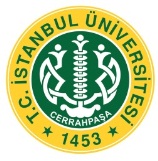 İÜCFarabi Değişim Programı KoordinatörlüğüÖğrenci Kontenjan Talep Formu     Lisans öğrencileri için ; gönderme ve kabul sayıları yazılarak Yönetim Kurulu Kararı alınmalıdır.     * Kabul etme ve gönderme süresi Güz+Bahar şeklinde olacaktır.       Detaylı Bilgi almak için;     Farabi Değişim Programı Koordinatörlüğü  (0212) 473 70 70      İlgili Birim Yöneticisi ( Dekan, Dekan Yardımcısı )                                                                                                                                                                                  MÜHENDİSLİK FAKÜLTESİ (2019-2020 AKADEMİK YILI)       MÜHENDİSLİK FAKÜLTESİ (2019-2020 AKADEMİK YILI)       MÜHENDİSLİK FAKÜLTESİ (2019-2020 AKADEMİK YILI)       MÜHENDİSLİK FAKÜLTESİ (2019-2020 AKADEMİK YILI)       MÜHENDİSLİK FAKÜLTESİ (2019-2020 AKADEMİK YILI)       MÜHENDİSLİK FAKÜLTESİ (2019-2020 AKADEMİK YILI)       MÜHENDİSLİK FAKÜLTESİ (2019-2020 AKADEMİK YILI)       MÜHENDİSLİK FAKÜLTESİ (2019-2020 AKADEMİK YILI)       MÜHENDİSLİK FAKÜLTESİ (2019-2020 AKADEMİK YILI)Bölüm Adı2.SINIF2.SINIFSINIFSINIFSINIFSINIFKabul etme ve Gönderme Süresi*Bölüm AdıGÖNDERMEKABUL ETMEGÖNDERMEKABUL ETMEGÖNDERMEKABUL ETMEKabul etme ve Gönderme Süresi*BİLGİSAYAR MÜHENDİSLİĞİGÜZ+BAHARÇEVRE MÜHENDİSLİĞİGÜZ+BAHARDENİZ ULAŞTIRMA İŞLETME MÜHENDİSLİĞİGÜZ+BAHARELEKTRİK-ELEKTONİK MÜHENDİSLİĞİGÜZ+BAHARENDÜSTRİ MÜHENDİSLİĞİGÜZ+BAHARİNŞAAT MÜHENDİSLİĞİGÜZ+BAHARJEOFİZİK MÜHENDİSLİĞİGÜZ+BAHARJEOLOJİ MÜHENDİSLİĞİGÜZ+BAHARKİMYA BÖLÜMÜGÜZ+BAHARKİMYA MÜHENDSİLİĞİGÜZ+BAHARMADEN MÜHENDİSLİĞİGÜZ+BAHARMAKİNE MÜHENDİSLİĞİGÜZ+BAHARMETALURJİ VE MALZEME MÜHENDİSLİĞİGÜZ+BAHARİlgili Birim YöneticisiGözden Geçiren/KontrolFarabi Ofis KoordinatörüOnaylayanFarabi Kurum KoordinatörüProf.Dr.Tania MARUR